     Tarlac State University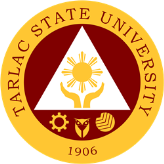 	     Anti-Red Tape UnitDocument Request FormControl No.:	_______________ Date: ______________Client/Requestor: _________________________________Office/Unit/College/Visitor: __________________________MS Teams Email Address: _______________________Tel/Mobile No.: ___________________________________Document(s) Request:	Copy of Citizen’s Charter	Time and Motion Study Reports	 Zero Backlog Reports	 OthersType of Document(s): Hard Copy;	Qty: ____	 Soft CopyPurpose(s):Requested by:			Noted by: (for TSU personnel only)Client/Requestor		Immediate SupervisorAction taken: (to be filled up by ARTU)Received by:			ARTU Staff/Data ControllerTarlac State University     Anti-Red Tape Unit     Document Request FormControl No.:	_______________ Date: ______________Client/Requestor: _________________________________Office/Unit/College/Visitor: __________________________MS Teams Email Address: _______________________Tel/Mobile No.: ___________________________________Document(s) Request:	Copy of Citizen’s Charter	Time and Motion Study Reports	 Zero Backlog Reports	 OthersType of Document(s): Hard Copy;	Qty: ____	 Soft CopyPurpose(s):Requested by:			Noted by: (for TSU personnel only)Client/Requestor		Immediate SupervisorAction taken: (to be filled up by ARTU)Received by:			ARTU Staff/Data Controller		TSU-ART-SF-17Revision No.: 00Effectivity Date:December 29, 2023Page 1 of 1TSU-ART-SF-17Revision No.: 00Effectivity Date:December 29, 2023Page 1 of 1